1.Choose the correct option: 										          4x1=41.The decrease in the size of matter on cooling is called______________.a)contraction			 b)expansion 			c)evaporation 			d)melting2.All matter is made of very small ______________.a)patterns 			b)particles 			c)substances 			d)gases3)_________________ causes the particles to move faster.a)Heating			 b)Cooling 			c)Contracting 			d)Solidification4.When a substances is cooled, the movement of its particles_________.a)slows down 			b)increases 			c)does not changes 		d) doubles2.Match the following:  										          4x1=4a)Melting 				–  				Liquid to gasb) Solid					- 				flowsc)Liquid				-				Particles are tightly packedd)Evaporation				-				Solid to liquid3.Write true or false: 											       2x ½ =1a)Water vapour evaporates to form water againb)All matter is made up of very small particles.4.Complete the concept map:     									          3x1=35.Short answer questions : 								     		          4x2=8a)What is matter?b)List any three process to show that matter changes from one state to another.c)What is matter made up of?d)How does heating and cooling affect the movement of particles?6.Long answer questions: 										          1x5=5a)Explain in what way is the arrangement of particle  related to the state of matter.MIDTERM TESTCRT-01MIDTERM TESTCRT-01MIDTERM TESTCRT-01MIDTERM TESTCRT-01NAME :CLASS: V- SUBJECT: SCIDATE:  CH -2. CH -4: SOILD, LIQUIDS AND GASESCH -2. CH -4: SOILD, LIQUIDS AND GASESMARKS:                                25SUBJECT TEACHER’S SIGNATUREPARENT’S  SIGNATURE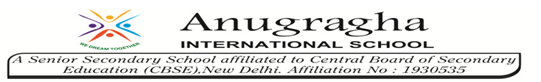 